基本信息基本信息 更新时间：2024-01-07 19:09  更新时间：2024-01-07 19:09  更新时间：2024-01-07 19:09  更新时间：2024-01-07 19:09 姓    名姓    名求职求职年    龄28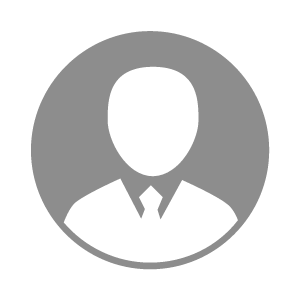 电    话电    话下载后可见下载后可见毕业院校南昌市南昌县麻丘高级中学邮    箱邮    箱下载后可见下载后可见学    历高中住    址住    址江西江西期望月薪10000-20000求职意向求职意向生产经理/主管生产经理/主管生产经理/主管生产经理/主管期望地区期望地区江西省|萍乡市|九江市|赣州市|宜春市江西省|萍乡市|九江市|赣州市|宜春市江西省|萍乡市|九江市|赣州市|宜春市江西省|萍乡市|九江市|赣州市|宜春市教育经历教育经历就读学校：南昌县麻丘高级中学 就读学校：南昌县麻丘高级中学 就读学校：南昌县麻丘高级中学 就读学校：南昌县麻丘高级中学 就读学校：南昌县麻丘高级中学 就读学校：南昌县麻丘高级中学 就读学校：南昌县麻丘高级中学 工作经历工作经历工作单位：东方希望集团有限公司 工作单位：东方希望集团有限公司 工作单位：东方希望集团有限公司 工作单位：东方希望集团有限公司 工作单位：东方希望集团有限公司 工作单位：东方希望集团有限公司 工作单位：东方希望集团有限公司 自我评价自我评价对育肥保育舍和公猪站生产线操作熟练，猪只保健和治疗均掌握对育肥保育舍和公猪站生产线操作熟练，猪只保健和治疗均掌握对育肥保育舍和公猪站生产线操作熟练，猪只保健和治疗均掌握对育肥保育舍和公猪站生产线操作熟练，猪只保健和治疗均掌握对育肥保育舍和公猪站生产线操作熟练，猪只保健和治疗均掌握对育肥保育舍和公猪站生产线操作熟练，猪只保健和治疗均掌握对育肥保育舍和公猪站生产线操作熟练，猪只保健和治疗均掌握其他特长其他特长